附件4：2021年抚顺市公安局望花公安分局及抚顺市公安局交通警察支队望花交通警察大队招聘警务辅助人员考试健康申明及安全考试承诺书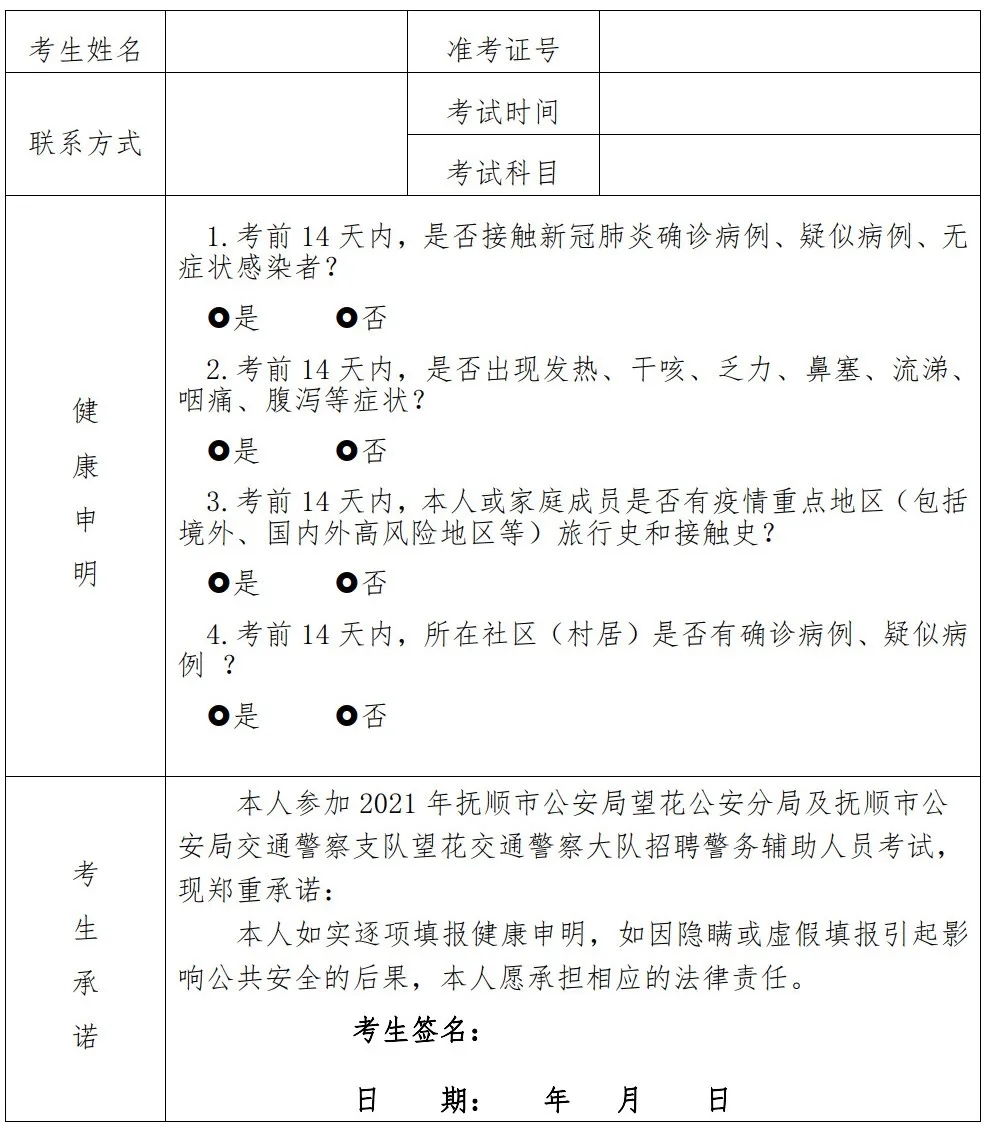 